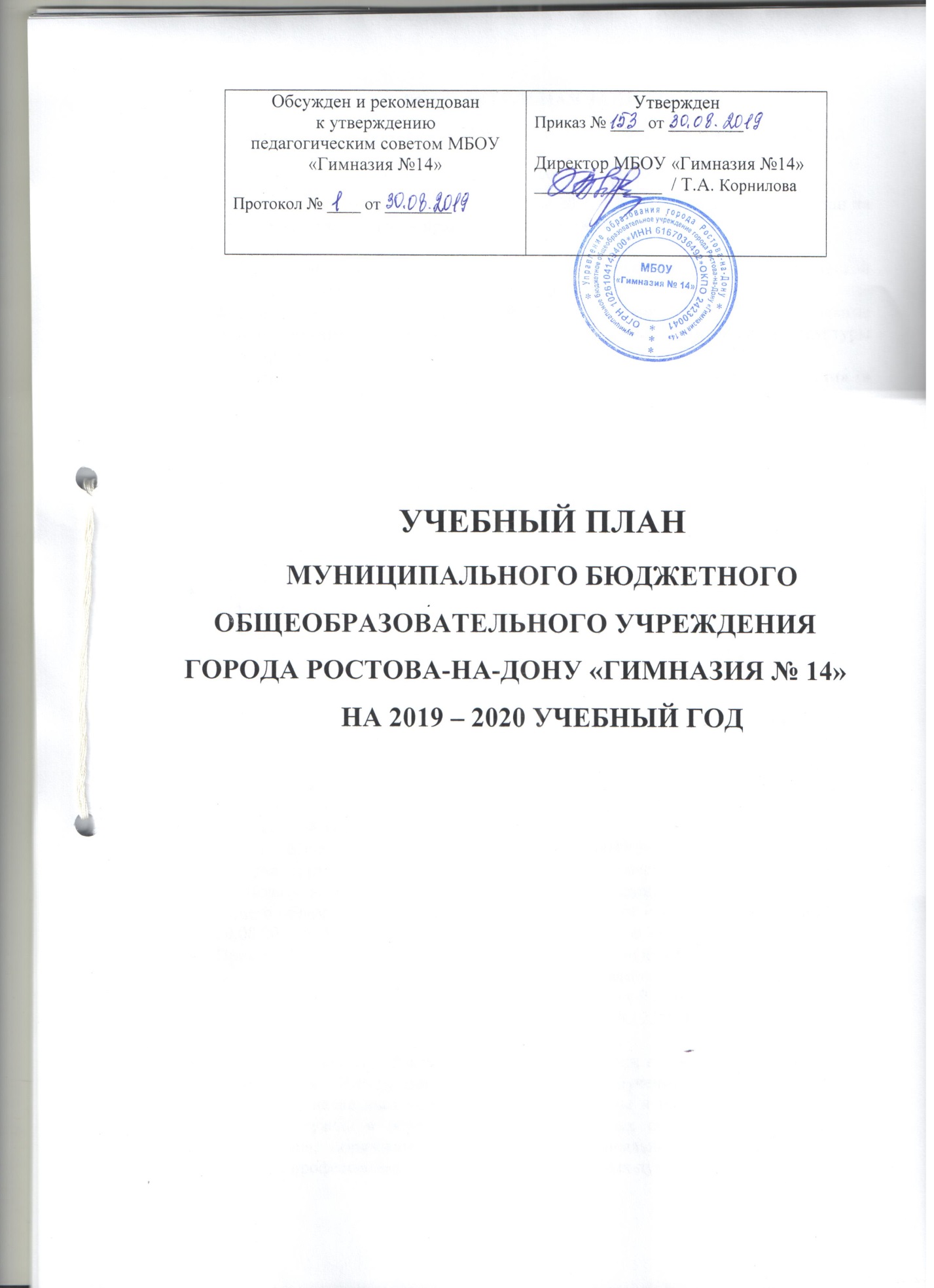 ПОЯСНИТЕЛЬНАЯ ЗАПИСКАк учебному плану МБОУ «Гимназия № 14» на 2019 - 2020 учебный годОБЩИЕ ПОЛОЖЕНИЯУчебный план МБОУ «Гимназия № 14» на 2019 – 2020 учебный год разработан на основе следующих нормативно – правовых документов:Законов:Федеральный   Закон от 29.12.2012 № 273-ФЗ «Об образовании в Российской Федерации»   (ред. от 26.07.2019; с изм. и доп., вступ. в силу с 06.08.2019); Федеральный закон от 01.12.2007 № 309 «О внесении изменений в отдельные законодательные акты Российской Федерации в части изменения и структуры Государственного образовательного стандарта» (ред. от 23.07.2013);Областной закон от 14.11.2013 № 26-ЗС «Об образовании в Ростовской области» (в ред. от 05.12.2018 № 59-ЗС). Программ:Примерная основная образовательная программа начального общего образования (одобрена федеральным учебно-методическим объединением по общему образованию, протокол заседания от 08.04.2015 № 1/15); Примерная основная образовательная программа основного общего образования (одобрена федеральным учебно-методическим объединением по общему образованию, протокол заседания от 08.04.2015 № 1/15). Постановлений:Постановление Главного государственного санитарного врача РФ от 29.12.2010 № 189 «Об утверждении СанПиН 2.4.2.2821-10 «Санитарно-эпидемиологические требования к условиям и организации обучения в общеобразовательных учреждениях» (в ред. от 29.06.2011 № 85, от 25.12.2013 № 72, от 24.11.2015 № 81, от 22.05.2019 № 8).Приказов:Приказ Минобразования России от 05.03.2004 № 1089 «Об утверждении федерального компонента государственных образовательных стандартов начального общего, основного общего и среднего (полного) общего образования» (в ред. приказов Минобрнауки России от 03.06.2008 № 164,от 31.08.2009 № 320, от 19.10.2009 № 427, от 10.11.2011 № 2643, от 24.01.2012 № 39, от 31.01.2012 № 69, от 23.06.2015 № 609, от 07.06.2017 № 506);Приказ Минобразования России от 09.03.2004 № 1312 «Об утверждении федерального базисного учебного плана и примерных учебных планов для образовательных учреждений Российской Федерации, реализующих программы общего образования» (в ред. приказов Минобрнауки России от 20.08.2008 № 241, 30.08.2010 № 889, 03.06.2011 № 1994, от 01.02.2012 № 74);Приказ Минобрнауки России от 05.10.2009 № 373 «Об утверждении и введении в действие федерального государственного образовательного стандарта начального общего образования» (в ред. приказов Минобрнауки России от 26.11.2010 № 1241, от 22.09.2011 № 2357, от 18.12.2012 № 1060, от 29.12.2014 № 1643, от 18.05.2015 №507);Приказ Минобороны России и Минобрнауки России от 24.02.2010 № 96/134 «Об утверждении Инструкции об организации обучения граждан Российской Федерации начальным знаниям в области обороны и их подготовки по основам военной службы в образовательных учреждениях среднего (полного) общего образования, образовательных учреждениях начального профессионального и среднего профессионального образования и учебных пунктах»;Приказ Минобрнауки России от 17.12.2010 № 1897 «Об утверждении и введении в действие федерального государственного образовательного стандарта основного общего образования» (в ред. приказа Минобрнауки России от 29.12.2014 № 1644);Приказ Минобрнауки России от 30.08.2013 № 1015 «Об утверждении Порядка организации и осуществления образовательной деятельности по основным общеобразовательным программам - образовательным программам начального общего, основного общего и среднего общего образования» (в ред. от 13.12.2013 №1342, от 28.05.2014 № 598, от 17.07.2015 № 734, от 01.03.2019 № 95, от 10.06.2019 № 286);Приказ Минобрнауки России от 28.05.2014 № 594 «Об утверждении Порядка разработки примерных основных образовательных программ, проведения их экспертизы и ведения реестра примерных основных образовательных программ» (в ред. приказов Минобрнауки России от 07.10.2014 № 1307, от 09.04.2015                    № 387);Приказ Минобрнауки России от 29.12.2014 № 1645 «О внесении изменений в приказ Министерства образования и науки Российской Федерации от 17 мая . № 413 «Об утверждении федерального государственного образовательного стандарта среднего (полного) общего образования»;Приказ Минобрнауки России  от 29.04.2015 № 450 «О порядке отбора организаций, осуществляющих  выпуск учебных пособий, которые допускаются к использованию при реализации имеющих государственную аккредитацию образовательных программ начального общего, основного общего, среднего общего образования»;Приказ от 31.12.2015 № 1576 «О внесении изменений в федеральный государственный образовательный стандарт начального общего образования, утвержденный приказом Министерства образования и науки Российской Федерации от 06.10.2009 № 373»;Приказ от 31.12.2015 № 1577 «О внесении изменений в федеральный государственный образовательный стандарт основного общего образования, утвержденный приказом Министерства образования и науки Российской Федерации от 17.12.2010 № 1897»;Приказ от 31.12.2015 № 1578 «О внесении изменений в федеральный государственный образовательный стандарт среднего общего образования, утвержденный приказом Министерства образования и науки Российской Федерации от 17.05.2012 № 413»;Приказ Минобрнауки России  от 09.06.2016 № 699 «Об утверждении организаций, осуществляющих  выпуск учебных пособий, которые допускаются к использованию при реализации имеющих государственную аккредитацию образовательных программ начального общего, основного общего, среднего общего образования»;Приказ Минобрнауки России  от 18.07.2016 № 870 «Об утверждении Порядка формирования федерального перечня учебников, рекомендуемых к использованию при реализации имеющих государственную аккредитацию образовательных программ начального общего, основного общего, среднего общего образования» (с изм. от 29.05.2017 № 471);Приказ Минобрнауки России от 29.06.2017 № 613 «О внесении изменений в федеральный государственный образовательный стандарт среднего общего образования, утвержденный приказом Министерства образования Российской Федерации от 17.05.2012 № 413»;Приказ Минпросвещения России от 28.12.2018 № 345 «О федеральном перечне учебников, рекомендуемых к использованию при реализации имеющих государственную аккредитацию образовательных программ начального общего, основного общего, среднего общего образования»;Приказ Минпросвещения России от 08.05.2019 № 233 «О внесении изменений в федеральный перечень учебников, рекомендуемых к использованию при реализации имеющих государственную аккредитацию образовательных программ начального общего, основного общего, среднего общего образования, утв. Приказом Минпросвещения России от 28.12.2018 № 345»; Писем:Письмо Минобразования России  от 31.10.2003 № 13-51-263/123 «Об оценивании  и аттестации учащихся, отнесенных по состоянию  здоровья к специальной медицинской группе для занятий физической культурой»;Письмо Департамента государственной политики в образовании Минобрнауки России от 04.03.2010 № 03-413 «О методических рекомендациях по реализации элективных курсов»;Письмо Департамента общего образования Минобрнауки России от 12.05.2011 № 03-296 «Об организации внеурочной деятельности при введении федерального государственного образовательного стандарта общего образования»;Письмо Минобрнауки России от 22.08.2012 № 08-250 «О введении учебного курса ОРКСЭ»;Письмо от 15.11.2013 № НТ-1139/08 «Об организации получения образования в семейной форме»;Письмо  Минобрнауки России от 15.07.2014 № 08-888 «Об аттестации учащихся общеобразовательных организаций по учебному предмету «Физическая культура»;Письмо Минобрнауки России от 02.02.2015 № НТ-136/08 «О федеральном перечне учебников»;Письмо Минобрнауки России от 25.05.2015 № 08-761 «Об изучении предметных областей: «Основы религиозных культур и светской этики» и «Основы духовно-нравственной культуры народов России»;Письмо Минобрнауки России от 20.07.2015 № 09-1774 «О направлении учебно-методических материалов»;Письмо Минобрнауки России от 18.03.2016 № НТ-393/08 «Об обеспечении учебными изданиями (учебниками и учебными пособиями);Письмо Минобрнауки России от 01.09.2016 № 08-1803 «О рекомендациях по реализации предметной области ОДНКНР для основного общего образования»;Письмо Минобрнауки России от 19.01.2018 № 08-96 «О методических рекомендациях для органов исполнительной власти субъектов Российской Федерации по совершенствованию процесса реализации комплексного учебного курса «Основы религиозных культур и светской этики» и предметной области «Основы духовно-нравственной культуры народов России»;Письмо Минпросвещения России от 20.12.2018 № 03-510 «О направлении информации (Рекомендации по применению норм законодательства в части обеспечения возможности получения образования на родных языках из числа языков народов российской федерации, изучения государственных языков республик российской федерации, родных языков из числа языков народов российской федерации, в том числе русского как родного)»;Письмо Минобразования Ростовской области от 31.05.2019 № 24/4.1-7171 «О направлении рекомендаций по составлению учебного плана образовательных организаций, реализующих основные образовательные программы начального общего, основного общего, среднего общего образования, расположенных на территории Ростовской области, на 2019 – 2020 учебный год».Устава МБОУ «Гимназия № 14»;Основной образовательной программы начального общего образования МБОУ «Гимназия № 14»;Основной образовательной программы основного общего образования МБОУ «Гимназия № 14»; Основной образовательной программы среднего общего образования МБОУ «Гимназия № 14».В соответствии с данными нормативными документами гимназия реализует Федеральный государственный образовательный стандарт начального общего образования в 1 – 4 классах, Федеральный государственный образовательный стандарт основного общего образования в 5 – 9 классах и Федеральный компонент государственного образовательного стандарта среднего общего образования в 10 – 11 классах.Учебный план гимназии разрабатывается для каждого уровня общего образования, реализуемого гимназией, и является составной частью основных образовательных программ начального общего, основного общего, среднего общего образования.Учебный план гимназии отражает организационно-педагогические условия, необходимые для достижения результатов освоения основной образовательной программы, фиксирует максимальный объем учебной нагрузки обучающихся, состав и структуру предметных областей, определяет перечень учебных предметов, курсов, распределяет учебное время, отводимое на их освоение по классам и учебным предметам.Учебный план гимназии состоит из двух взаимосвязанных частей: – инвариантной (обязательной), обеспечивающей единство образовательного пространства гимназии и образовательного пространства России и приобщение обучающихся к общекультурным и национально значимым ценностям. Обязательная часть учебного плана определяет состав учебных предметов обязательных предметных областей и учебное время, отводимое на их изучение по классам (годам) обучения.– вариативной, раскрывающей особенности содержания образования с учетом профиля гимназии и обеспечивающей реализацию регионального и гимназического компонента содержания образования.Изучение вопросов регионального компонента включается в содержание различных учебных предметов (литература, русский язык, история, обществознание, биология, география и др.) с выделением 10 – 15 % учебного времени от общего количества часов на изучение соответствующего предмета, что соответственно отражено в рабочих программах учителей предметников. Используется интеграция в темах и разделах учебных программ.Учебный план гимназии является инструментом, позволяющим обеспечить базовое и профильное образование, сохранить единство образовательного пространства на всех уровнях обучения, осуществить обучение обучающихся в соответствии с собственной образовательной траекторией с учётом их мотивационной сферы. Учебный план гимназии учитывает социальный заказ обучающихся и родителей на образовательные услуги и обеспечивает комплексное гуманитарное образование. Главные приоритеты гимназического образования состоят в обеспечении высокого уровня общего и гуманитарного образования, создании условий для индивидуального творческого развития обучающихся, для их самореализации и самоопределения в познании, культуре, жизни.Принципы формирования содержания образования в гимназии: соотношение научного, гуманитарного и технологического компонентов содержания образования, что помогает решить проблему соотношения инвариантного и вариативного компонентов в структуре гимназического образования;  креативность как опора на интеллектуально-творческие качества обучающихся и педагогов, создание условий для их проявления в образовательном процессе; избирательность как критическое осмысление и анализ своего и чужого опыта, создание самоорганизующейся системы жизнетворчества в гимназии. Режим функционирования гимназии устанавливается на основании требований санитарных норм (СанПиН 2.4.2.2821-10). МБОУ «Гимназия № 14» работает в одну (первую) смену.Учебный план гимназии для 1 – 4 классов ориентирован на 4–летний    нормативный срок освоения образовательных программ начального общего образования. Учебный план для 5 – 9 классов ориентирован на 5–летний нормативный срок освоения образовательных программ основного общего образования, для 10 – 11 классов – на 2–летний нормативный срок освоения образовательных программ среднего общего образования. Организация образовательного процесса в МБОУ «Гимназия № 14» осуществляется в соответствии с образовательными программами и расписанием занятий.Учебные занятия в 1 – 4, 10 – 11 классах проводятся по пятидневной учебной неделе; в 5 – 9 классах по шестидневной учебной неделе. Продолжительность учебного года в 1 – 11 классах определяется «Годовым календарным учебным графиком МБОУ «Гимназия № 14» на 2019 – 2020 учебный год». Продолжительность учебного года для 1 класса составляет 33 учебные недели, для 2 – 4 классов – 35 учебных недель. Продолжительность учебного года в 5 – 8  и 10 классах составляет 35 учебных недель, в 9 и 11 классах (без учета государственной итоговой аттестации) –  34  учебные недели.    Недельная нагрузка для обучающихся составляет: в 1-х классах – 21 час; 2 – 4  классах – 23 часа, 5-х классах – 32 часа;  6-х классах – 33 часа; 7-х классах – 35 часов; 8 – 9-х классах – 36 часов; 10 – 11-х классах – 34 часа.Основной формой организации учебного процесса является урок. В 1-х классах используется «ступенчатый» режим обучения, а именно: в сентябре, октябре – по 3 урока в день по 35 минут каждый, в ноябре, декабре – по 4 урока в день по 35 минут каждый, в январе-мае – по 4 урока в день по 40 минут каждый. В середине учебного дня для обучающихся первых классов проводится динамическая пауза продолжительностью 40 минут. Обучение обучающихся первых классов осуществляется без домашних заданий (СанПиН 2.4.2.2821-10, п.10.10) и без  балльного оценивания знаний. Для обучающихся первых классов предусмотрены дополнительные каникулы в феврале месяце. Продолжительность урока для обучающихся 2 – 11 классов составляет 45 минут.Учебный год условно разделен на четыре четверти. В течение учебного года предусмотрены три этапа каникул: осенние, зимние и весенние согласно годовому календарному учебному  графику, составляющие в совокупности 30 календарных дней; (для 1–х  классов предусмотрены дополнительные каникулы в феврале сроком – 7 дней).Во второй половине дня организуются занятия за пределами учебного расписания.При проведении учебных занятий по «Иностранному языку» (2 – 11 классы), «Технологии» (5 – 8 классы), «Информатике и ИКТ» (7 – 11 классы) осуществляется деление классов на две группы при наполняемости 25 и более человек. Домашние задания (по всем учебным предметам) даются обучающимся в таком объеме, чтобы затраты времени на его выполнение не превышали (в астрономических часах): во 2 – 3 классах – 1,5 ч., в 4 – 5 классах – 2 ч., в 6 – 8 классах – 2,5 ч., в 9 – 11 классах – до 3,5 ч. (СанПиН 2.4.2.2821-10, п.10.30).Для обучения детей, нуждающихся в длительном лечении по медицинским показателям, организовывается обучение на дому. Основанием для организации индивидуального обучения на дому являются письменное заявление родителей (законных представителей) на имя директора гимназии, медицинская справка (заключение) лечебного учреждения. На их основе издается приказ по гимназии об организации индивидуального обучения на дому.При составлении учебного плана учтены возможности и условия гимназии. В 2019 – 2020 учебном году сформирован 31 класс: уровень начального общего образования – 13 классов; уровень основного общего образования – 14 классов; уровень среднего общего образования – 4 класса.  Средняя наполняемость классов по гимназии – 27 человек. Содержание учебного плана направлено на формирование и развитие интеллектуального, физического, психического и нравственного здоровья обучающихся, а также на решение основных задач, определенных в образовательной программе гимназии:повышение качества образования обучающихся, формирование их  компетентности для решения жизненных задач;создание возможностей для максимальной реализации разнообразных способностей детей.Пути успешной реализации учебного плана коллектив гимназии видит в следующем:анализ потребностей всех участников  образовательного процесса в развитии гимназии;психолого-педагогическая диагностика и коррекция образовательного  процесса;создание условий для самовыражения и саморазвития каждого ребенка;апробация и внедрение новых современных педагогических технологий;повышение профессиональной квалификации педагогов, создание условий, способствующих их творческому росту;укрепление и развитие материально-технической базы гимназии;совершенствование системы педагогического мониторинга.	Основные результаты, которые будут говорить об успешной реализации учебного плана:      создание каждому  обучающемуся условий для самоопределения и развития;удовлетворение спроса на образовательные услуги;согласованность и преемственность программ обучения;сохранение контингента обучающихся на всех уровнях обучения;отражение качества знаний выпускников в результатах ВПР, ЦТ, ОГЭ, ЕГЭ;дальнейшая судьба выпускников (поступление в ВУЗы).При реализации учебного плана используются учебники в соответствии с федеральным  перечнем  учебников,  рекомендованных  к  использованию  в образовательном процессе в образовательных учреждениях, реализующих образовательные программы общего образования и имеющих государственную аккредитацию. Использование учебных пособий регламентируется перечнем организаций, осуществляющих выпуск учебных пособий, которые допускаются к использованию при реализации имеющих государственную аккредитацию образовательных программ начального общего, основного общего, среднего общего образования (приказ Минобрнауки России от 09.06.2016 № 699). ОРГАНИЗАЦИЯ ПРОЦЕССА ОБУЧЕНИЯУРОВЕНЬ НАЧАЛЬНОГО ОБЩЕГО ОБРАЗОВАНИЯВ ходе освоения образовательных программ начального общего образования у обучающихся формируются базовые основы знаний и метапредметные умения, составляющие учебную деятельность младшего школьника и являющиеся фундаментом самообразования:система учебных и познавательных мотивов: умение принимать, сохранять, реализовывать учебные цели, умение планировать, контролировать и оценивать учебные действия и их результат;универсальные учебные действия (познавательные, регулятивные,  коммуникативные);познавательная мотивация, готовность и способность к сотрудничеству и совместной деятельности ученика с учителем и одноклассниками, основы нравственного поведения, здорового образа жизни.Содержание образования в гимназии обеспечивает решение важнейших целей современного начального образования: формирование гражданской идентичности обучающихся;приобщение обучающихся к общекультурным и национальным ценностям, информационным технологиям;готовность к продолжению образования;формирование здорового образа жизни, элементарных правил поведения в экстремальных ситуациях;личностное развитие обучающегося в соответствии с его индивидуальностью.Содержание образования на уровне начального общего образования реализуется преимущественно за счет введения учебных курсов, обеспечивающих целостное восприятие мира. Организация учебного процесса осуществляется на основе системно-деятельностного подхода, результатом которого являются личностные, метапредметные и предметные достижения в рамках ФГОС. Особое место отведено гуманизации и гуманитаризации содержания образования, практическому подходу к обучению. 1 – 4 классы гимназии работают по ФГОС  НОО. В 1 – 4 классах реализуется учебно-методический комплекс «Перспектива», в основу которого положена идея создания информационно-образовательной среды, в которой живёт, творит и учится ребенок. Учебный план для учащихся 1 – 4 классов разработан на основе регионального примерного недельного учебного плана для образовательных организаций реализующих программы общего образования, расположенных на территории Ростовской области на 2019 – 2020 учебный год (5 – дневная учебная неделя). Учебный план включает в себя обязательную (инвариантную) часть (1 классы – 20 часов, 2 – 3 классы – 22 часа, 4 классы – 23 часа), вариативную часть (компонент образовательного учреждения) по 1 часу в 1 – 3  классах, и 10 часов в неделю внеурочной деятельности в каждом классе.Обязательная часть учебного плана начального общего образования представлена следующими учебными предметами: русский язык, литературное чтение, родной язык, литературное чтение на родном языке, иностранный язык (2 – 4 классы), математика, окружающий мир, изобразительное искусство, музыка, технология, физическая культура, ОРКСЭ (4 классы). Предметная область «Русский язык и литературное чтение» предусматривает изучение «Русского языка» (в 1 – 4 классах – 4 часа в неделю); «Литературного чтения» (1 – 3 класс – 4 часа в неделю, 4 класс – 3 часа в неделю). При изучении данных предметов делается акцент на развитие общеязыковой культуры, коммуникативной компетентности, функциональной грамотности. В  рабочей программе по русскому языку в условиях введения ФГОС определена новая содержательная линия «Развитие речи». Младшие школьники должны овладеть умениями участвовать в диалоге, составлять несложные монологические высказывания и письменные тексты-описания и повествования небольшого объема.Изучение предмета «Литературное чтение» в начальной школе ориентировано на знакомство с богатым миром отечественной и зарубежной детской литературы, на развитие нравственных и эстетических чувств обучающегося, способного к творческой деятельности. В рабочей  программе по литературному чтению в условиях введения ФГОС усилена линия работы с различными видами текстов (освоение различных позиций в тексте, постановка «живых картин», выразительное чтение текста, позволяющее представить личную точку зрения исполнителя, чтение по ролям, инсценирование, драматизация); создание различных форм интерпретации текста (устное словесное рисование, рассказ по картине); создание собственного текста (сочинения) по «следам» прочитанного, на свободную тему (монологическое высказывание, создание текста по аналогии, отзыв, аннотация на книгу, письменный ответ на вопрос).Предметная область «Родной язык и литературное чтение на родном языке» включает обязательные учебные предметы «Родной язык» (в 1 и 4 классах по 0,5 часа в неделю) и «Литературное чтение на родном языке» (в 1 и 4 классах по 0,5 часа в неделю). Изучение данной предметной области нацелено на формирование первоначальных представлений о единстве и многообразии языкового и культурного пространства Российской Федерации, о месте родного языка среди других языков народов России;  формирование первоначальных представлений о взаимодействии, взаимовлиянии литератур разных народов, о роли фольклора и художественной литературы родного народа в создании культурного, морально-этического и эстетического пространства республики Российской Федерации. Предметная область «Иностранный язык» в начальной школе является неотъемлемой частью гуманитарного образования как средства познания другой культурной среды и расширения возможностей для самопознания и самореализации личности. Учебный предмет «Английский язык» преподается во 2 – 3 классах на углубленном уровне за счет часов компонента образовательного учреждения (3 часа в неделю).Комплексный учебный предмет «Основы религиозных культур и светской этики» реализуется как обязательный в объеме 1 часа в неделю в 4-м классе. Учебный курс ОРКСЭ способствует формированию у младших школьников мотивации к осознанному нравственному поведению, основанному на знании и уважении культурных и религиозных традиций многонационального народа России, а также к диалогу с представителями других культур и мировоззрений. Учебный курс ОРКСЭ является культурологическим и направлен на развитие у школьников представлений о нравственных идеалах и ценностях, составляющих основу религиозных и светских традиций многонациональной культуры России, на понимание их значения в жизни современного общества и своей сопричастности к ним. Ознакомление школьников с нравственными идеалами и ценностями религиозных и светских духовных традиций России происходит в контексте, отражающем глубинную связь прошлого и настоящего. В 2019 – 2020 учебном году на основании заявлений родителей в гимназии реализуется следующий модуль учебного предмета «Основы религиозных культур и светской этики»: «Основы мировых религиозных культур».Предметная область «Математика и информатика» предусматривает изучение предмета «Математика», который направлен на овладение основами логического и алгоритмического мышления, пространственного воображения и математической речи (4 часа в неделю). В рабочей  программе по математике (ФГОС) введена новая образовательная линия «Работа с информацией», в результате изучения которой обучающиеся должны научиться читать, заполнять, строить несложные таблицы и диаграммы, сравнивать, обобщать, интерпретировать информацию, полученную при проведении несложных исследований (объяснять, сравнивать, обобщать данные, делать выводы и прогнозы).Предметная область «Обществознание и естествознание» предусматривает изучение интегрированного учебного предмета «Окружающий мир» (2 часа в неделю). Содержание предмета представлено тремя содержательными линиями: «Человек и природа», «Человек и общество», «Основы безопасности жизнедеятельности». Особое внимание уделено формированию у младших школьников здорового образа жизни, элементарных знаний о поведении в экстремальных ситуациях. Изучение интегрированного предмета «Окружающий мир» направлено на воспитание любви и уважения к природе, своему городу, своей Родине; осмысление личного опыта общения ребенка с природой и людьми; понимание своего места в природе и социуме; приучение детей к рациональному постижению мира на основе глубокого эмоционально-ценностного отношения к нему. Особое внимание уделяется формированию у младших школьников здорового образа жизни, элементарных знаний о поведении в экстремальных ситуациях, т.е. основам безопасности жизнедеятельности. Предметная область «Искусство» предусматривает изучение предметов «Изобразительное искусство» (1 час в неделю), «Музыка» (1 час в неделю). Изучение предметов эстетического цикла направлено на развитие способности к эмоционально-ценностному восприятию произведений изобразительного и музыкального  искусства. Предметная область «Технология» предусматривает изучение учебного предмета «Технология» (1 час в неделю), который предполагает практико-ориентированную направленность содержания обучения, позволяющую  реализовать практическое применение знаний, полученных при изучении других учебных предметов (математика, окружающий мир, изобразительное искусство, русский язык, литературное чтение), в интеллектуально-практической деятельности обучающегося; что, в свою очередь, создает условия для развития инициативности, изобретательности, гибкости и вариативности мышления обучающегося.  Обязательный учебный предмет «Технология» включает раздел «Практика работы на компьютере» в 3 – 4 классах с целью приобретения первоначальных представлений о компьютерной грамотности, использования средств и инструментов ИКТ и ИКТ-ресурсов для решения разнообразных учебно-познавательных и учебно-практических задач, охватывающих содержание всех изучаемых предметов.На «Физическую культуру» отведено 3 часа в неделю. Занятия направлены на укрепление здоровья, содействие гармоничному физическому развитию и всесторонней физической подготовленности ученика, на совершенствование жизненно важных навыков и умений посредством обучения подвижным играм, физическим упражнениям и техническим действиям из базовых видов спорта; на формирование общих представлений о физической культуре, ее значении в жизни человека, роли в укреплении здоровья, физическом развитии и физической подготовленности; на развитие интереса к самостоятельным занятиям физическими упражнениями, подвижным играм, формам активного отдыха и досуга; на  обучение простейшим способам контроля за физической нагрузкой, отдельными показателями физического развития и физической подготовленности, на формирование представлений об олимпийском и паралимпийском движении в России.  УРОВЕНЬ ОСНОВНОГО ОБЩЕГО ОБРАЗОВАНИЯОсновное общее образование обеспечивает личностное самоопределение обучающихся – формирование нравственных качеств личности, мировоззренческой позиции, гражданской зрелости; готовность к профессиональному выбору, к самостоятельному решению проблем в различных видах и сферах деятельности, к развитию творческих способностей. Обязательными для изучения в основной школе учебными предметами являются: русский язык, литература, родной язык, родная литература, иностранный язык, второй иностранный язык, математика, история, обществознание (включая экономику и право), география, информатика и ИКТ, физика, химия, биология, технология, основы безопасности жизнедеятельности, физическая культура, искусство, изобразительное искусство, музыка. Все перечисленные дисциплины входят в учебный план гимназии и реализуются на практике в полном объеме.Учебный план гимназии на 2019 – 2020 учебный год для 5 – 9 классов разработан в рамках введения федерального государственного образовательного стандарта основного общего образования. Предметная область «Русский язык и литература» является составной частью гуманитарного образования.Обучение «Русскому языку» – процесс речевого, речемыслительного, духовного развития обучающихся. «Русский язык» не только неразрывно связан со всеми школьными предметами, но и влияет на качество их усвоения, а в перспективе – определяет успешность в овладении навыками самостоятельной  учебной деятельности, навыками самообразования, а также в овладении будущей профессией. На изучение «Русского языка» отведено следующее недельное количество часов: 5 класс – 5 часов, 6 класс – 6 часов, 7 класс – 4 часа, 8 класс – 3 часа, 9 класс – 3 часа.«Литература» как учебная дисциплина является одной из ведущих в системе гуманитарного образования. Она помогает в осмыслении сути многих общечеловеческих ценностей, таких как жизнь, здоровье, достоинство человека, свобода личности. На изучение «Литературы» отведено следующее недельное  количество часов: 5 – 6 класс и 9 класс – 3 часа, 7 – 8  класс – 2 часа в неделю. Предметная область «Родной язык и родная литература» включает два обязательных учебных предмета: «Родной (русский) язык» и «Родная (русская) литература».На изучение «Родного (русского) языка» отводится по 0,5 часа в неделю в 8 и 9 классах. Задачами курса являются: приобщение обучающихся к фактам русской языковой истории в связи с историей русского народа, формирование преставлений школьников о сходстве и различиях русского и других языков в контексте богатства и своеобразия языков, национальных традиций и культур народов России и мира; расширение представлений о русской языковой картине мира, о национальном языке как базе общезначимых нравственно-интеллектуальных ценностей, поведенческих стереотипов.На изучение «Родной (русской) литературы» в 2019 – 2020 учебном году отводится по 0,5 часа в неделю в 8 и 9 классах. Изучение родной литературы играет ведущую роль в процессах воспитания личности, развития ее нравственных качеств и творческих способностей, в сохранении и развитии национальных традиций и исторической преемственности поколений. Родная (русская) литература как культурный символ России, высшая форма существования российской духовности и языка в качестве школьного предмета воспитывает в человеке патриотизм, чувства исторической памяти, принадлежности к культуре, народу и всему человечеству посредством воздействия на эстетические чувства обучающихся.Предметная область «Иностранные языки» представлена в гимназии английским, французским и немецким языками.«Английский язык» в 5 – 9–х классах изучается на углубленном уровне. Изучение английского языка рассматривается как одно из приоритетных направлений развития социально-творческой личности гражданина России, владеющего современной культурой общения. Учебный план обеспечивает возможности: формирования учителем целостного пространства иноязычного образования в единстве урочной и внеурочной деятельности; построения процесса овладения английским языком в контексте личностно-смысловой, компетентной парадигмы образования. На изучение английского языка отведено следующее недельное количество часов: 5 – 7 классы – 5 часов (3+2), 8 – 9 классы – 4 часа (3+1).Неотъемлемой частью гимназического образования является изучение второго иностранного языка (французского или немецкого).  На изучение этого предмета в 5 – 7 классах отводится по 2 часа в неделю, в 8 – 9 классах по 1 часу в неделю.В предметную область «Математика и информатика» включены обязательные учебные предметы «Математика», «Алгебра», «Геометрия», «Информатика».На учебный предмет «Математика» отводится в 5 – 6 классах – 5 часов. В 7 – 9 классах изучаются курсы «Алгебра» (в 7 классах по 4 часа в неделю – 3+1, в 8 – 9 классах – по 3 часа в неделю) и «Геометрия» – по 2 часа. Социальная значимость математического образования состоит в расширении средствами математики возможностей интеллектуального развития человека для адаптации его в обществе. Главной задачей обучения математике становится не изучение основ математической науки как таковой, а обще интеллектуальное развитие – формирование у обучающихся в процессе изучения математики качеств мышления, необходимых для полноценной жизни человека в обществе. Грамотное владение математическим языком существенно расширяет коммуникативные возможности современного образованного человека. Роль и место предмета «Информатика и ИКТ» в учебном плане обусловлены ее значением для формирования ключевых компетенций, современного научного мировоззрения, нового типа мышления, социализации обучающихся. Как самостоятельный учебный предмет ФГОС ООО «Информатика» изучается в 7 – 9 классе – 1 час в неделю.Историческое образование направлено на формирование базовых нравственных качеств человека, толерантности, его способности жить в изменяющемся мире и воспринимать свою культуру и культуру «других». Это требует усиления роли истории как фактора, обеспечивающего социализацию и гражданскую позицию обучающихся. На изучение предмета «История» отводится по 2 часа в 5 – 8 классах и по 3 часа в 9 классах.  В рамках реализации ФГОС ООО обязательный учебный предмет «История» структурно включает учебные курсы по всеобщей истории и истории России. В 5-х классах изучение истории начинается с курса всеобщей истории. Изучение всеобщей истории способствует формированию общей картины исторического пути человечества, разных народов и государств, преемственности исторических эпох и непрерывности исторических процессов. В 6 – 9 -х классах предмет «История» подразделяется на курс «История России» и курс «Всеобщая история».Современное содержание курса «Обществознание (включая экономику и право)» включает актуальные для обучающихся компоненты содержания, способствующие становлению и росту их социокультурного и личностного самопознания. Изменение целей обществоведческого образования происходит в контексте задач модернизации образования и направлено на повышение роли курса «Обществознание» в духовном и гражданском становлении личности, усиление практической направленности обучения, формирование гуманистических и демократических ценностей. Интегрированный курс «Обществознание (включая экономику и право)» изучается с 6 по 9 классы (1 час в неделю). Систематический курс «Биологии» призван обеспечить овладение всеми обучающимися необходимым минимумом биологических знаний. В 5 – 7 классах отводится 1 час в неделю; в 8 – 9 классах – по 2 часа. «География» способствует формированию у обучающихся системы комплексных социально ориентированных знаний о Земле как о планете людей, о закономерностях развития природы, размещении населения и хозяйства, об особенностях, о динамике и территориальных следствиях главных природных, экологических, социально-экономических и иных процессов, протекающих в географическом пространстве, проблемах взаимодействия общества и природы, об адаптации человека к географическим условиям проживания, о географических подходах к устойчивому развитию территорий. На изучение учебного предмета «География» отведено: 5 – 6 класс – 1 час, 7 – 9 класс – по 2 часа в неделю. Приоритетным для курса «Физики» в основной школе является формирование и развитие в процессе обучения познавательной, информационно-коммуникативной и рефлексивной компетенций. На изучение физики в 7 – 8 классах отведено по 2 часа в неделю, в 9 классах – 3 часа в неделю. Изучение «Химии» способствует решению общей цели естественнонаучного образования – дать единое представление о природе, сформировать естественнонаучную картину мира, мировоззрение и экологическую культуру, а также вносит вклад в формирование нравственности, духовности, общих ключевых компетенций, в воспитание трудолюбия, экологической культуры обучающихся. На изучение «Химии» отведено по 2 часа в неделю в 8 – 9 классах. Приоритетными направлениями совершенствования школьного музыкального и художественного образования является формирование основ музыкальной и художественной культуры через эмоциональное, активное восприятие произведений искусства. Предмет «Изобразительное искусство» в соответствии с учебным планом  преподается с 5 по 8 класс по 1 часу в неделю. Предмет  «Музыка»  преподаётся в 5 – 8 классах по 1 часу в неделю.Учебный предмет «Технология» ориентирует обучающихся на подготовку к самостоятельной трудовой жизни и овладению профессиями на основе знаний о преобразующей деятельности человека. Предмет «Технология» изучается в 5 – 7 классах в объеме 2 часа в неделю, в 8 классах предусмотрен 1 час в неделю. Учебный предмет «Технология» построен по модульному принципу, с учетом возможностей и потребностей гимназии.Учебный предмет «Основы безопасности жизнедеятельности» представляет междисциплинарную область научных знаний, охватывающих теорию и практику защиты человека от опасных и вредных факторов среды обитания во всех сферах человеческой деятельности. В процессе изучения курса ОБЖ формируются установки и потребности соблюдать нормы здорового образа жизни, осознанно выполнять правила безопасности жизнедеятельности, умения действовать в опасных ситуациях природного, техногенного и социального характера. Преподавание курса ОБЖ в 5 – 7 классах осуществляется за счёт интегрирования вопросов ОБЖ в учебную дисциплину «Физическая культура». В 8 – 9 классах предмет «Основы безопасности жизнедеятельности» изучается как самостоятельный с нагрузкой 1 час в неделю.На учебный предмет «Физическая культура» отведено 3 часа в неделю в 5 – 9 классах. Данное количество часов позволяет активно использовать инновационные методики и технологии физического воспитания, повышающие интерес к занятиям физической культурой, формирующую творческую активность и самостоятельность. Предметная область «Основы духовно-нравственной культуры народов России» (далее предметная область ОДНКНР) на уровне основного общего образования является продолжением предметной области «Основы религиозной культуры и светской этики» на уровне начального общего образования. Предметная область ОДНКНР в гимназии реализуется в 6 – 7 классах в рамках внеурочной деятельности и обеспечивает знания основных норм морали, культурных традиций народов России, формирует представления об исторической роли традиционных религий и гражданского общества в становлении российской государственности. Занятия по предметной области ОДНКНР включены в Программу воспитания и социализации обучающихся. В 5, 8 и 9 классах данная предметная область реализуется в рамках учебного плана за счет части, формируемой участниками образовательных отношений – 1 час в неделю.В 9 классах завершается общеобразовательная подготовка по базовым предметам основной школы, и создаются условия для осознанного выбора обучающимися профиля обучения в старшем звене или иного варианта жизненной стратегии, обеспечивающей получение обязательного среднего общего образования.                       УРОВЕНЬ СРЕДНЕГО ОБЩЕГО ОБРАЗОВАНИЯСреднее общее образование – завершающий уровень общего образования, призванный обеспечить функциональную грамотность и социальную адаптацию обучающихся, содействовать их общественному и гражданскому самоопределению. Эти функции предопределяют направленность целей на формирование социально грамотной и мобильной личности, осознающей свои гражданские права и обязанности, ясно представляющей потенциальные возможности, ресурсы и способы реализации выбранного жизненного пути. Эффективное достижение указанных целей возможно при введении профильного обучения, в основе которого лежат принципы дифференциации и индивидуализации образования.Переход к профильному обучению позволяет:создать условия для дифференциации содержания образования, построения индивидуальных образовательных программ;обеспечить углубленное изучение отдельных учебных предметов;установить равный доступ к полноценному образованию разным категориям обучающихся, расширить возможности их социализации;обеспечить преемственность между общим и профессиональным образованием.Курсы базового уровня – это учебные предметы федерального компонента, направленные на завершение общеобразовательной подготовки обучающихся, на формирование базовых компетенций. Содержание данных курсов определяется стандартами базового образования для среднего общего образования. Они направлены на завершение общеобразовательной подготовки обучающихся. Обязательными базовыми общеобразовательными учебными предметами являются: «Русский язык», «Литература», «Иностранный язык (английский)», «Математика», «История», «Физическая культура», «Основы безопасности жизнедеятельности», «Астрономия», а также интегрированные учебные предметы «Обществознание» (включая экономику и право) и «Естествознание». Профильные общеобразовательные учебные предметы – учебные предметы федерального компонента, определяющие специализацию каждого конкретного профиля обучения. Они предназначены для расширения и углубления общеобразовательной подготовки обучающихся. При профильном обучении обучающийся выбирает не менее двух учебных предметов на профильном уровне. Совокупность базовых и профильных учебных предметов определяет состав предметов учебного плана, реализующего профильный уровень образования.Предметы в старшей школе изучаются на базовом и профильном уровнях в сочетании с элективными курсами. Учебный план уровня среднего общего образования МБОУ «Гимназия № 14» предназначен для обеспечения профилизации обучающихся, углубленного овладения ими учебных предметов с целью подготовки к продолжению образования и профессиональной деятельности в области наук гуманитарной направленности. Учебный план 10 – 11 классов гимназии в 2019 – 2020 учебном году реализует филологический профиль. Введение названного профиля продиктовано социальным запросом родителей и обучающихся.Профильными предметами являются «Английский язык» и «Русский язык». При реализации профильного обучения в 10 – 11 классах введены следующие учебные предметы и элективные курсы: Второй иностранный язык (французский / немецкий) – 10а, 10б, 11а,11б;Страноведение (на английском языке) – 10а,10б, 11а, 11б.Элективные курсы – обязательные курсы по выбору обучающихся, входящие в состав профиля обучения. Они выполняют роль дополнения профильного курса, а также позволяют интересующимся обучающимся удовлетворить свои познавательные потребности и получить дополнительную подготовку по предмету.Изучение «Русского языка» на профильном уровне (3 часа в неделю в 10а, 10б, 11а, 11б) предполагает реализацию идей и содержания профильного обучения, имеет определённые особенности, которые связаны с актуализацией межпредметных связей не только с литературой, но и с такими учебными предметами как история, обществознание, право, география.«Литература» в 10 – 11 классах изучается на базовом уровне (3 часа в неделю).«Английский язык» изучается на профильном уровне (6 часов в неделю, из них 3 часа из компонента образовательного учреждения). Филологический профиль усиливается элективным курсом «Страноведение» (на английском языке) в 10 классе и 11 классе – 1 час в неделю (из компонента образовательного учреждения). Названный курс обеспечивает развитие ключевых компетенций – коммуникативной, социокультурной, которые составляют целостность современного образования и отвечают программе развития гимназии, способствуют расширению общелингвистической подготовки обучающихся.Продолжение изучения второго иностранного языка (французского / немецкого) в 10 классе и 11 классе обеспечивается за счет компонента образовательного учреждения (2 часа в неделю). Общественные науки представлены следующими предметами «История», «Обществознание (включая экономику и право)», «География».Обязательный учебный предмет «История» изучается на базовом уровне как интегрированный и включает разделы «История России» и «Всеобщая история» (2 часа в неделю).Предмет «Обществознание (включая экономику и право)» изучается в 10 – 11 классах на базовом уровне (в 10 классе – 3 часа в неделю (3+1), в 11 классе – 2 часа в неделю). «География» изучается в 10 и 11 классе в объеме 1 час в неделю. Предметная область «Искусство» изучается как обязательный компонент содержания через интеграцию в курсы литературы, истории, обществознания (культурология).«Математика» в 10 – 11 классах изучается в виде отдельных курсов «Алгебра и начала анализа» – 3 часа и «Геометрия» – 2 часа в неделю (1+1). Изучение естественнонаучных дисциплин в 10 – 11 классах обеспечивается введением интегрированного учебного предмета «Естествознание» (3 часа в неделю). Данный предмет призван решать задачу формирования целостной естественнонаучной картины мира и ознакомления обучающихся с методами познания, характерными для естественных наук.   В учебный план 10 и 11 классов включен предмет «Информатика и ИКТ» (по 1 часу в неделю базового уровня). Учебный предмет «Информатика и ИКТ» способствует формированию компьютерной грамотности; развитию логического и алгоритмического мышления; воспитанию информационной культуры обучающихся.Обязательный учебный предмет «Основы безопасности жизнедеятельности» изучается на базовом уровне (1 час в неделю) в 10 – 11 классах. В 10-м классе предмет «Основы безопасности жизнедеятельности» включает в рамках бюджетного финансирования проведение пятидневных учебных сборов в количестве 35 часов с целью обучения юношей начальным знаниям в области обороны и подготовки по основам военной службы.  Обязательный учебный предмет «Физическая культура» изучается в объеме 3 часа в неделю на базовом уровне.УЧЕБНЫЙ ПЛАН для 1-х классов на 2019 – 2020 учебный год в рамках федерального государственного образовательного стандарта начального общего образования (5-ти дневная учебная неделя)УЧЕБНЫЙ ПЛАН для 2-х классов на 2019 – 2020 учебный год в рамках федерального государственного образовательного стандарта начального общего образования (5-ти дневная учебная неделя)УЧЕБНЫЙ ПЛАНдля 3-х классов на 2019 – 2020 учебный год в рамках федерального государственного образовательного стандарта начального общего образования (5-ти дневная учебная неделя)УЧЕБНЫЙ ПЛАН для 4-х классов на 2019 – 2020 учебный год в рамках федерального государственного образовательного стандарта начального общего образования ( 5-ти дневная учебная неделя)УЧЕБНЫЙ ПЛАНдля 5-х классов на 2019 – 2020 учебный год в рамках федерального государственного образовательного стандарта основного общего образования  (6-ти дневная учебная неделя)УЧЕБНЫЙ ПЛАН для 6-х классов на 2019 – 2020 учебный год в рамках федерального государственного образовательного стандарта основного общего образования  (6-ти дневная учебная неделя)УЧЕБНЫЙ ПЛАНдля 7-х классов на 2019 – 2020 учебный год в рамках федерального государственного образовательного стандарта основного общего образования  (6-ти дневная учебная неделя)УЧЕБНЫЙ ПЛАН для 8-х классов на 2019 – 2020 учебный год в рамках федерального государственного образовательного стандарта основного общего образования  (6-ти дневная учебная неделя)УЧЕБНЫЙ ПЛАНдля 9-х классов на 2019 – 2020 учебный год в рамках федерального государственного образовательного стандарта основного общего образования  (6-ти дневная учебная неделя)УЧЕБНЫЙ ПЛАН для 10а и 10б классов на 2019 – 2020 учебный год в рамках реализации БУП – 2004 для среднего общего образования (5-ти дневная учебная неделя)               ФИЛОЛОГИЧЕСКИЙ ПРОФИЛЬ:УЧЕБНЫЙ ПЛАН для 11а и 11б классов на 2019 – 2020 учебный год в рамках реализации БУП – 2004 для среднего общего образования (5-ти дневная учебная неделя)                             ФИЛОЛОГИЧЕСКИЙ ПРОФИЛЬ:ПРОМЕЖУТОЧНАЯ АТТЕСТАЦИЯ.Освоение образовательной программы, в том числе отдельной части или всего объема учебного предмета, курса образовательной программы, сопровождается текущим контролем успеваемости и промежуточной аттестацией обучающихся. Текущий контроль успеваемости обучающихся – это систематическая проверка учебных достижений обучающихся, проводимая педагогом в ходе осуществления образовательной деятельности в соответствии с образовательной программой. Проведение текущего контроля успеваемости направлено на обеспечение выстраивания образовательного процесса максимально эффективным образом для достижения результатов освоения основных общеобразовательных программ. Промежуточная аттестация – это установление уровня достижения результатов освоения учебных предметов, курсов, дисциплин (модулей), предусмотренных образовательной программой.Проведение промежуточной аттестации регламентировано положением «О формах, периодичности, порядке текущего контроля успеваемости и промежуточной аттестации обучающихся муниципального бюджетного общеобразовательного учреждения города Ростова-на-Дону «Гимназия № 14».Промежуточная аттестация проводится начиная со второго класса.Промежуточная аттестация подразделяется на четвертную / полугодовую промежуточную аттестацию, которая проводится по каждому учебному предмету, курсу, дисциплине, модулю по итогам четверти  / полугодия, а также годовую промежуточную аттестацию, которая проводится по каждому учебному предмету, курсу, дисциплине, модулю по итогам учебного года.Четвертная  промежуточная аттестация проводится  во 2 – 9 классах,  полугодовая промежуточная аттестация проводится в 10 – 11 классах. Четвертная / полугодовая промежуточная аттестация проводится на основе результатов накопленных оценок текущего контроля и результатов тематических проверочных и контрольных работ. Годовая промежуточная аттестация проводится на основе результатов четвертных / полугодовых промежуточных аттестаций, и представляет собой среднее арифметическое результатов четвертных / полугодовых аттестаций.На основании решения педагогического совета гимназии (протокол № 1 от 30.08.2019) годовая промежуточная аттестация обучающихся 2 – 8-х и 10-х классов в 2019 – 2020 учебном году проводится в форме аттестационных работ  по следующим учебным предметам: 2 – 3 классы – русский язык (письменно), математика (письменно), английский язык (письменно);4 классы – русский язык  (письменно), математика (письменно), английский язык (письменно и устно) как основной предмет по профилю гимназии;5 классы – русский язык (письменно), математика  (письменно), английский язык (письменно и устно), второй иностранный язык (устно); 6 классы – русский язык (письменно), математика  (письменно), английский язык (письменно и устно), второй иностранный язык (устно); 7 классы – русский язык (письменно),  математика (письменно), английский язык (письменно и устно), второй иностранный язык (устно);8 классы – русский  язык (письменно),  математика (письменно), английский язык (письменно и устно), второй иностранный язык (устно); 10 классы – русский язык (письменно),  алгебра (письменно), геометрия (устно), английский язык (письменно и устно), второй иностранный язык (устно).По остальным предметам учебного плана годовая промежуточная аттестация представляет собой среднее арифметическое результатов четвертных / полугодовых аттестаций.ВНЕУРОЧНАЯ ДЕЯТЕЛЬНОСТЬВ МБОУ «Гимназия № 14» внеурочная деятельность представлена по следующим направлениям:спортивно-оздоровительное направление – целью данных курсов является формирование у обучающихся основ здорового образа жизни, развитие творческой самостоятельности посредством освоения двигательной деятельности. Направление реализуется в форме спортивных состязаний, игр, веселых стартов, познавательных бесед, детских исследовательских проектов, уроков Здоровья, конкурсов и т.д.;общекультурное направление – направление реализуется в форме групповых, индивидуальных, игровых занятий, через организацию бесед, конкурсов, выставок, экскурсий в учреждения культуры, предметных недель, праздников;общеинтеллектуальное направление – активизации деятельности учащихся способствуют викторины, познавательные игры и беседы, детские исследовательские проекты, олимпиады, конференции обучающихся, интеллектуальные марафоны и дистанционные интеллектуальные  конкурсы, предметные недели, уроки Знаний;духовно-нравственное направление – деятельность направлена на воспитание патриотизма и формирование гражданственности. Формы работы разнообразны: уроки Мужества, патриотические и экологические акции, волонтерское движение, экскурсии в музей, встречи с ветеранами и интересными людьми, тематические праздники, конкурсы, концерты, кинолектории;социальное направление – целью данного направления является воспитание культуры поведения, культуры общения, уважительного отношения к людям, формирование формирование эффективного и безопасного взаимодействия в социуме. Формы занятий – экскурсии, тематические беседы, мониторинги и тренинги, шефское движение, проекты, работа Ученического совета.Величина недельной образовательной нагрузки, реализуемой через внеурочную деятельность, определяется за пределами количества часов, отведенных на освоение обучающимися учебного плана, но не более 10 часов.ЗАКЛЮЧИТЕЛЬНЫЕ ПОЛОЖЕНИЯ.Учебный план гимназии реализуется в полном объёме, обеспечен всеми необходимыми программно-методическими компонентами. Содержание образования в МБОУ «Гимназия № 14» выстраивается на основе преемственности, целостности, сбалансированности, перспективности, что отражено в учебном плане.Принцип преемственности учебного плана гимназии отражен в следующих позициях:  распределение часов вариативной части на каждом уровне обучения следует единой логике организации образовательного процесса (либо усиление учебных предметов федерального компонента; либо  усиление предметов, пропедевтических курсов в условиях профильного обучения; либо  расширение проектной деятельности);профильное обучение представляет единую систему, обеспечивающую самореализацию обучающихся на основе индивидуальных потребностей в образовании с учетом программы развития гимназии;выстраивание содержательной сквозной предметной линии филологического образования.Реализация профильного и углубленного изучения предметов имеет ресурсное обеспечение и кадровое обеспечение. ПриложениеДля реализации учебного плана МБОУ «Гимназия № 14» в  2019 – 2020 учебном  году используются следующие учебные пособия:1 класс2 класс3 класс4 класс5 класс6 класс7 класс8 класс9 класс10 класс11 классПредметные областиУчебные предметыКоличество часов в неделюКоличество часов в неделюКоличество часов в неделюКоличество часов в неделюПредметные областиКлассы 1а1б1в1гОбязательная частьОбязательная частьОбязательная частьОбязательная частьОбязательная частьОбязательная частьРусский язык и литературное чтение Русский язык 4444Русский язык и литературное чтение Литературное чтение 4444Родной язык и литературное чтение на родном языке 0,50,50,50,5Родной язык и литературное чтение на родном языке Литературное чтение на родном языке 0,50,50,50,5Математика и информатика Математика 4444Обществознание и естествознание Окружающий мир 2222Искусство Музыка1111Искусство Изобразительное искусство1111Технология Технология 1111Физическая культураФизическая культура3333ИТОГОИТОГО21212121Максимально допустимая недельная нагрузка Максимально допустимая недельная нагрузка 21212121Предметные областиУчебные предметыКоличество часов в неделюКоличество часов в неделюКоличество часов в неделюПредметные областиКлассы 2а2б2вОбязательная частьОбязательная частьОбязательная частьОбязательная частьОбязательная частьРусский язык и литературное чтение Русский язык 444Русский язык и литературное чтение Литературное чтение 444Родной язык и литературное чтение на родном языке Родной язык***Родной язык и литературное чтение на родном языке Литературное чтение на родном языке***Иностранный языкАнглийский язык222Математика и информатика Математика 444Обществознание и естествознание Окружающий мир 222Искусство Музыка111Искусство Изобразительное искусство111Технология Технология 111Физическая культураФизическая культура333ИТОГОИТОГО222222Компонент образовательного учрежденияКомпонент образовательного учрежденияКомпонент образовательного учрежденияКомпонент образовательного учрежденияКомпонент образовательного учрежденияАнглийский языкАнглийский язык111Максимально допустимая недельная нагрузка Максимально допустимая недельная нагрузка 232323Предметные областиУчебные предметыКоличество часов в неделюКоличество часов в неделюКоличество часов в неделюПредметные областиКлассы 3а3б3вОбязательная частьОбязательная частьОбязательная частьОбязательная частьОбязательная частьРусский язык и литературное чтение Русский язык 444Русский язык и литературное чтение Литературное чтение 444Родной язык и литературное чтение на родном языке Родной язык***Родной язык и литературное чтение на родном языке Литературное чтение на родном языке***Иностранный языкАнглийский язык222Математика и информатика Математика 444Обществознание и естествознание Окружающий мир 222Искусство Музыка111Искусство Изобразительное искусство111Технология Технология 111Физическая культураФизическая культура333ИТОГОИТОГО222222Компонент образовательного учрежденияКомпонент образовательного учрежденияКомпонент образовательного учрежденияКомпонент образовательного учрежденияКомпонент образовательного учрежденияАнглийский языкАнглийский язык111Максимально допустимая недельная нагрузка Максимально допустимая недельная нагрузка 232323Предметные областиУчебные предметыКоличество часов в неделюКоличество часов в неделюКоличество часов в неделюПредметные областиКлассы 4а4б4вОбязательная частьОбязательная частьОбязательная частьОбязательная частьОбязательная частьРусский язык и литературное чтение Русский язык 444Русский язык и литературное чтение Литературное чтение 333Родной язык и литературное чтение на родном языке 0,50,50,5Родной язык и литературное чтение на родном языке Литературное чтение на родном языке 0,50,50,5Иностранный языкАнглийский язык222Математика и информатика Математика 444Обществознание и естествознание Окружающий мир 222Основы религиозных культур и светской этикиОсновы религиозных культур и светской этики1   11Искусство Музыка111Искусство Изобразительное искусство111Технология Технология 111Физическая культураФизическая культура333ИТОГОИТОГО232323Максимально допустимая недельная нагрузка Максимально допустимая недельная нагрузка 232323Предметные областиУчебные предметы                                   КлассыКоличество часов в неделюКоличество часов в неделюКоличество часов в неделюПредметные областиУчебные предметы                                   Классы5а5б5вОбязательная частьОбязательная частьОбязательная частьОбязательная частьОбязательная частьРусский язык и литератураРусский язык555Русский язык и литератураЛитература333Родной язык и родная литератураРодной (русский) язык***Родной язык и родная литератураРодная (русская) литература***Иностранные языкиАнглийский язык333Иностранные языкиНемецкий / французский222Математика и информатикаМатематика 555Общественно-научные предметы История222Общественно-научные предметы География111Естественно-научные предметыБиология111Основы духовно-нрав-ственной культуры наро-дов РоссииОсновы духовно-нравственной культуры народов России111ИскусствоМузыка111ИскусствоИзобразительное искусство111Технология Технология 222Физическая культура и ОБЖФизическая культура3        33ИтогоИтого303030Компонент образовательного учрежденияКомпонент образовательного учрежденияКомпонент образовательного учрежденияКомпонент образовательного учрежденияКомпонент образовательного учрежденияАнглийский языкАнглийский язык223Предельно допустимая аудиторная учебная нагрузка при 6-дневной учебной неделеПредельно допустимая аудиторная учебная нагрузка при 6-дневной учебной неделе323232Предметные областиУчебные предметы                                   КлассыКоличество часов в неделюКоличество часов в неделюКоличество часов в неделюПредметные областиУчебные предметы                                   Классы6а6б6вОбязательная частьОбязательная частьОбязательная частьОбязательная частьОбязательная частьРусский язык и литератураРусский язык666Русский язык и литератураЛитература333Родной язык и родная литератураРодной (русский) язык***Родной язык и родная литератураРодная (русская) литература***Иностранные языкиАнглийский язык333Иностранные языкиНемецкий / французский222Математика и информатикаМатематика 555Общественно-научные предметы История РоссииВсеобщая история222Общественно-научные предметы Обществознание111Общественно-научные предметы География111Естественно-научные предметыБиология111ИскусствоМузыка111ИскусствоИзобразительное искусство111Технология Технология 222Физическая культура и ОБЖФизическая культура3 33ИтогоИтого313131Компонент образовательного учрежденияКомпонент образовательного учрежденияКомпонент образовательного учрежденияКомпонент образовательного учрежденияАнглийский языкАнглийский язык222Предельно допустимая аудиторная учебная нагрузка при 6-дневной учебной неделеПредельно допустимая аудиторная учебная нагрузка при 6-дневной учебной неделе333333Предметные областиУчебные предметы                                   КлассыКоличество часов в неделюКоличество часов в неделюПредметные областиУчебные предметы                                   Классы7а7бОбязательная частьОбязательная частьОбязательная частьОбязательная частьРусский язык и литератураРусский язык44Русский язык и литератураЛитература22Родной язык и родная литератураРодной (русский) язык**Родной язык и родная литератураРодная (русская) литература**Иностранные языкиАнглийский язык33Иностранные языкиНемецкий / французский22Математика и информатикаАлгебра 33Математика и информатикаГеометрия22Математика и информатикаИнформатика11Общественно-научные предметы История РоссииВсеобщая история22Общественно-научные предметы Обществознание11Общественно-научные предметы География22Естественно-научные предметыФизика22Естественно-научные предметыБиология11ИскусствоМузыка11ИскусствоИзобразительное искусство11Технология Технология 22Физическая культура и ОБЖФизическая культура33ИтогоИтого3232Компонент образовательного учрежденияКомпонент образовательного учрежденияКомпонент образовательного учрежденияКомпонент образовательного учрежденияАнглийский языкАнглийский язык22АлгебраАлгебра11Предельно допустимая аудиторная учебная нагрузка при 6-дневной учебной неделеПредельно допустимая аудиторная учебная нагрузка при 6-дневной учебной неделе3535Предметные областиУчебные предметы                                   КлассыКоличество часов в неделюКоличество часов в неделюКоличество часов в неделюПредметные областиУчебные предметы                                   Классы8а8б8вОбязательная частьОбязательная частьОбязательная частьОбязательная частьОбязательная частьРусский язык и литератураРусский язык333Русский язык и литератураЛитература222Родной язык и родная литератураРодной (русский) язык0,50,50,5Родной язык и родная литератураРодная (русская) литература0,50,50,5Иностранные языкиАнглийский язык333Иностранные языкиНемецкий / французский111Математика и информатикаАлгебра 333Математика и информатикаГеометрия222Математика и информатикаИнформатика111Общественно-научные предметы История РоссииВсеобщая история222Общественно-научные предметы Обществознание111Общественно-научные предметы География222Естественно-научные предметыФизика222Естественно-научные предметыХимия222Естественно-научные предметыБиология222ИскусствоМузыка111ИскусствоИзобразительное искусство111Технология Технология 111Физическая культура и ОБЖФизическая культура333Физическая культура и ОБЖОсновы безопасности жизнедеятельности111ИтогоИтого343434Компонент образовательного учрежденияКомпонент образовательного учрежденияКомпонент образовательного учрежденияКомпонент образовательного учрежденияКомпонент образовательного учрежденияАнглийский языкАнглийский язык111Основы духовно-нравственной культуры народов РоссииОсновы духовно-нравственной культуры народов России111Предельно допустимая аудиторная учебная нагрузка при 6-дневной учебной неделеПредельно допустимая аудиторная учебная нагрузка при 6-дневной учебной неделе363636Предметные областиУчебные предметы                                   КлассыКоличество часов в неделюКоличество часов в неделюКоличество часов в неделюПредметные областиУчебные предметы                                   Классы9а9б9вОбязательная частьОбязательная частьОбязательная частьОбязательная частьОбязательная частьРусский язык и литератураРусский язык333Русский язык и литератураЛитература333Родной язык и родная литератураРодной (русский) язык0,50,50,5Родной язык и родная литератураРодная (русская) литература0,50,50,5Иностранные языкиАнглийский язык333Иностранные языкиНемецкий / французский111Математика и информатикаАлгебра 333Математика и информатикаГеометрия222Математика и информатикаИнформатика111Общественно-научные предметы История РоссииВсеобщая история333Общественно-научные предметы Обществознание111Общественно-научные предметы География222Естественно-научные предметыФизика333Естественно-научные предметыХимия222Естественно-научные предметыБиология222Физическая культура и ОБЖФизическая культура333Физическая культура и ОБЖОсновы безопасности жизнедеятельности111ИтогоИтого343434Компонент образовательного учрежденияКомпонент образовательного учрежденияКомпонент образовательного учрежденияКомпонент образовательного учрежденияКомпонент образовательного учрежденияАнглийский языкАнглийский язык111Основы духовно-нравственной культуры народов РоссииОсновы духовно-нравственной культуры народов России111Предельно допустимая аудиторная учебная нагрузка при 6-дневной учебной неделеПредельно допустимая аудиторная учебная нагрузка при 6-дневной учебной неделе363636УЧЕБНЫЕ  ПРЕДМЕТЫФедеральный компонентФедеральный компонентФедеральный компонентКомпонент ОУИТОГОУЧЕБНЫЕ  ПРЕДМЕТЫБазовый уровеньБазовый уровеньПрофильный уровеньКомпонент ОУИТОГОУЧЕБНЫЕ  ПРЕДМЕТЫИнвариантная частьВариативная частьПрофильный уровеньКомпонент ОУИТОГОРусский язык33Литература33Английский язык66Алгебра и начала анализа33Геометрия112Информатика и ИКТ11История22Обществознание (включая экономику и право)212Естествознание33Французский язык  / Немецкий язык 22География11Физическая культура33Основы безопасности жизнедеятельности11Страноведение11ИТОГО1829534ИТОГО292929534УЧЕБНЫЕ  ПРЕДМЕТЫФедеральный компонентФедеральный компонентФедеральный компонентКомпонент ОУИТОГОУЧЕБНЫЕ  ПРЕДМЕТЫБазовый уровеньБазовый уровеньПрофильный уровеньКомпонент ОУИТОГОУЧЕБНЫЕ  ПРЕДМЕТЫИнвариантная частьВариативная частьПрофильный уровеньКомпонент ОУИТОГОРусский язык33Литература33Английский язык66Алгебра и начала анализа33Геометрия112Информатика и ИКТ11История22Обществознание (включая экономику и право)22География11Естествознание33Астрономия11Французский язык  /Немецкий язык22Физическая культура33Основы безопасности жизнедеятельности11Страноведение11ИТОГО1929434ИТОГО303030434Учебный предметУчебник1.1.1.1.4.2Русский языкЛ.Ф. Климанова, С.Г. Макеева «Русский язык», «Просвещение»1.1.1.1.4.11.1.1.2.1.1Литературное чтениеКлиманова Л.Ф., Макеева С.Г. Учебник, Азбука в 2-х частях. «Просвещение» Л. Ф. Климанова,    Л. А. Виноградская,        В. Г. Горецкий, М. В. Голованова «Литературное чтение» учебник в 2-х частях, «Просвещение»1.1.4.1.4.1Окружающий мирПлешаков А.А., Новицкая М.Ю. «Окружающий мир» учебник в 2-х частях, «Просвещение» 1.1.3.1.10.1МатематикаПетерсон Л.Г. Математика (в 3 частях)ООО «БИНОМ. Лаборатория знаний»1.1.7.1.8.1ТехнологияРоговцева Н.И., Богданова Н.В., Фрейтаг И.П. «Технология», учебник, «Просвещение»1.1.6.2.2.1МузыкаКритская Е.Д., Сергеева Г.П., Шмагина Т.С. «Музыка» учебник, «Просвещение» 1.1.6.1.3.1Изобразительное искусствоШпикалова Т.Я., Ершова Л.В.  «Изобразительное искусство», учебник «Просвещение»1.1.8.1.3.1Физическая культураЛях В.И.  «Физическая культура», 1-4 классы, учебник, «Просвещение»Учебный предметУчебник1.1.1.1.4.3Русский языкЛ.Ф. Климанова, Т.В. Бабушкина «Русский язык» учебник в 2-х частях, «Просвещение» 1.1.1.2.1.2Литературное чтениеЛ. Ф. Климанова,    Л. А. Виноградская,        В. Г. Горецкий, М. В. Голованова «Литературное чтение» учебник в 2-х частях, «Просвещение» 1.1.2.1.7.1Английский языкИ. Н. Верещагина, К. А. Бондаренко,   Т. А. Притыкина «Английский язык» 2 класс в двух частях. «Просвещение» 1.1.4.1.4.2Окружающий мирПлешаков А.А., Новицкая М.Ю. «Окружающий мир» учебник в 2-х частях, «Просвещение» 1.1.3.1.10.2МатематикаПетерсон Л.Г. Математика (в 3 частях) ООО «БИНОМ. Лаборатория знаний»1.1.7.1.8.2ТехнологияРоговцева Н.И., Богданова Н.В., Добромыслова Н.В. «Технология», учебник, «Просвещение» 1.1.6.2.2.2МузыкаКритская Е.Д., Сергеева Г.П., Шмагина Т.С. «Музыка» учебник, «Просвещение» 1.1.6.1.3.2Изобразительное искусствоШпикалова Т.Я., Ершова Л.В.  «Изобразительное искусство», учебник «Просвещение» 1.1.8.1.3.1Физическая культураЛях В.И.  «Физическая культура», 1-4 классы, учебник, «Просвещение»Учебный предметУчебник1.1.1.1.4.4Русский языкЛ.Ф. Климанова, Т.В. Бабушкина «Русский язык» учебник в двух частях, «Просвещение»1.1.1.2.1.3Литературное чтениеЛ. Ф. Климанова,  Л. А. Виноградская,        В. Г. Горецкий, М. В. Голованова «Литературное чтение» учебник в 2-х частях, «Просвещение» 1.1.2.1.7.2Английский языкИ. Н. Верещагина, Т. А. Притыкина «Английский язык» 3 класс в двух частях. «Просвещение» 1.1.3.1.10.3МатематикаПетерсон Л.Г. Математика (в 3 частях) ООО «БИНОМ. Лаборатория знаний»1.1.4.1.4.3Окружающий мирПлешаков А.А., Новицкая М.Ю. «Окружающий мир» учебник в 2-х частях, «Просвещение» 1.1.7.1.8.3ТехнологияРоговцева Н.И., Богданова Н.В., Шипилова Н.В.. «Технология», учебник, «Просвещение» 1.1.6.2.2.3МузыкаКритская Е.Д., Сергеева ГП., Шмагина Т.С. «Музыка» учебник, «Просвещение»1.1.6.1.3.3Изобразительное искусствоШпикалова Т.Я., Ершова Л.В.  «Изобразительное искусство», учебник «Просвещение» 1.1.8.1.3.1Физическая культураЛях В.И.  «Физическая культура», 1-4 классы, учебник, «Просвещение»Учебный предметУчебник1.1.1.1.4.5Русский языкЛ.Ф. Климанова, Т.В. Бабушкина «Русский язык» учебник в двух частях, «Просвещение»1.1.1.2.1.4Литературное чтениеЛ. Ф. Климанова,  Л. А. Виноградская,        М. В. Бойкина «Литературное чтение» учебник в 2-х частях, «Просвещение»1.1.2.1.7.3Английский языкИ. Н. Верещагина, О. В. Афанасьева «Английский язык» 4 класс в двух частях. «Просвещение» 1.1.3.1.10.4МатематикаПетерсон Л.Г. Математика (в 3 частях) ООО «БИНОМ. Лаборатория знаний»1.1.4.1.4.4Окружающий мирПлешаков А.А., Новицкая М.Ю. «Окружающий мир» учебник в 2-х частях, «Просвещение» 1.1.7.1.8.4ТехнологияРоговцева Н.И., Богданова Н.В., Шипилова  В.В. «Технология», учебник, «Просвещение» 1.1.6.2.2.4МузыкаКритская Е.Д., Сергеева ГП., Шмагина Т.С. «Музыка» учебник, «Просвещение» 1.1.8.1.3.1Физическая культураЛях В.И.  «Физическая культура», 1-4 классы, учебник, «Просвещение»1.1.6.1.3.4Изобразительное искусствоШпикалова Т.Я., Ершова Л.В.  «Изобразительное искусство», учебник «Просвещение»1.1.5.1.2.5Основы религиозных культур и светской этикиБеглов А.Л., Саплина Е.В., Токарева Е.С. Основы религиозных культур и светской этики. Основы мировых религиозных культур. 4 класс. Просвещение 1.2.1.1.3.1Русский языкЛадыженская Т.А., Баранов М.Т., Тростенцова Л.А.  Русский язык в 2 ч.» Просвещение» 1.2.1.2.3.1ЛитератураМеркин Г.С. Литература 5 класс.  «Русское слово» 1.2.2.1.6.1Английский языкИ. Н. Верещагина, О. В. Афанасьева «Английский язык» 5 класс в двух частях. Просвещение1.2.2.2.4.1Французский языкБереговская Э.М., Белосельская Т.В. Французский язык. Второй иностранный язык. 5 класс (в 2 частях). – М.: Просвещение1.2.2.2.3.1Немецкий языкСерия «Горизонты», М. «Просвещение» М.М. Аверин, Е.Ю. Ф. Джин, Л. Рорман «Немецкий язык» 5 класс1.2.4.1.5.1МатематикаДорофеев Г.В., Петерсон Л.Г.  Математика 5 в 2 ч., «БИНОМ. Лаборатория знаний»1.2.7.1.1.1ТехнологияКазакевич В.М., Пичугина Г.В., Семёнова Г.Ю. и др. Технология. 5 класс. Просвещение 1.2.5.2.3.1БиологияПономарёва И.Н., Николаев И.В., Корнилова О.А.       Биология 5класс   «ВЕНТАНА-ГРАФ» 1.2.3.2.1.1ИсторияВигасин А.А, Годер Г.И. Свенцицкая И.С. Всеобщая история. История Древнего мира. « Просвещение» 1.2.6.1.1.1Изобразительное искусствоГоряева Н.А. Островская О.В. / под редакцией Неменского Б.М. Изобразительное искусство. 5 класс, Просвещение 1.2.6.2.1.1МузыкаСергеева Г.П., Критская Е.Д. Музыка.  5 класс   Просвещение 1.2.3.4.1.1ГеографияАлексеев А.И., Николина В.В., Липкина Е.К. «География» Учебник.5-6 класс. «Просвещение» 1.2.8.1.1.1Физическая культура Виленский М.Я. и др. «Физическая культура», 5-6-7 классы, учебник, «Просвещение»2.2.5.1.2.1Основы духовно-нрав-ственной культуры на-родов России.Протоиерей Виктор Дорофеев, Янушкавичене О.Л. Основы духовно-нравственной культуры народов России. Основы православной культуры. 5 класс. ООО «Русское слово-учебник»1.2.1.1.3.2Русский языкБаранов М.Т., Ладыженская Т.А., Тростенцова Л.А.  Русский язык в 2 ч. 6 класс (в 2 частях). Просвещение1.2.1.2.3.2ЛитератураМеркин Г.С. Литература 6 класс в 2 ч  «Русское слово»1.2.2.1.6.2Английский языкО. В. Афанасьева, Михеева И.В. «Английский язык» 6 класс в двух частях. Просвещение 1.2.2.2.3.2Немецкий языкСерия «Горизонты», М. «Просвещение» М.М. Аверин, Ф. Джин, Л. Рорман «Немецкий язык» 6 класс1.2.2.2.4.2Французский языкСеливанова Н.А., Шашурина А.Ю. Французский язык. Второй иностранный язык. 6 класс (в 2 частях). – М.: Просвещение 1.2.4.1.5.2МатематикаДорофеев Г.В., Петерсон Л.Г. Математика. 6 класс. Учебник в трех частях.- М: «БИНОМ. Лаборатория знаний»1.2.3.2.1.21.2.3.1.2.1ИсторияАгибалов Е.В. Донской Г.М. Всеобщая история. История Средних веков, «Просвещение»  Арсентьев М.Н., Данилов А.А., Стефанович П.С. и др./ Под ред. Торкунова А.В. История России. 6 класс. В 2-х частях. Просвещение 1.2.3.3.1.1Обществознание (включая экономику и право)Боголюбов А.Н., Виноградова Н.Ф.  Городецкая Н.И. Иванова Л.Ф.  Обществознание, «Просвещение»  ГеографияА.А. Лобжанидзе «География. Планета Земля: Учебник.5-6 класс серия «Сферы. «Просвещение» БиологияСухорукова Л.Н., Кучменко В.С., Колесникова И.Я.       Биология 5 – 6 класс   (Сферы). Просвещение1.2.7.1.1.2ТехнологияКазакевич В.М., Пичугина Г.В., Семёнова Г.Ю. и др. Технология. 6 класс. Просвещение 1.2.6.1.1.2Изобразительное искусствоНеменская Л.А / под редакцией Неменского Б.М. Изобразительное искусство. Просвещение 1.2.6.2.1.2МузыкаСергеева Г.П., Критская Е.Д. Музыка.  6 класс   Просвещение1.2.8.1.1.1Физическая культура Виленский М.Я. и др. «Физическая культура», 5-6-7 классы, учебник, «Просвещение»1.2.1.1.3.3Русский языкБаранов М.Т., Ладыженская Т.А., Тростенцова Л.А.  Русский язык. 7 класс. Просвещение1.2.1.2.3.3ЛитератураМеркин Г.С. Литература 7 класс в 2 ч  Русское слово  1.2.2.1.6.3Английский языкО. В. Афанасьева, Михеева И.В. «Английский язык» 7 класс. Просвещение Французский языкВ.   Н. Шацких, О.  В. Кузнецова, И.Н. Кузнецова. Француз-ский язык. 3-ый год обучения. 7 класс. – М.: Дрофа 1.2.2.2.3.3Немецкий языкСерия «Горизонты», М. «Просвещение» М.М. Аверин, Ф. Джин, Л. Рорман «Немецкий язык» 7 класс 1.2.4.2.3.1АлгебраКолягин Ю.М., Ткачёва М.В., Фёдорова Н.Е. и др- Алгебра. 7 класс, Издательство «Просвещение» 1.2.4.3.1.1ГеометрияАтанасян Л.С. и др.,  Геометрия. 7-9 кл, Просвещение 1.2.4.4.3.1ИнформатикаСемакин И.Г, Залогова Л.А, Русаков С.В., Шестакова Л.В Информатика: учебник для 7 класса. БИНОМ Лаборатория знаний1.2.3.2.1.31.2.3.1.2.2ИсторияЮдовская А.Я., Баранов П.А., Ванюшкина Л.М. Всеобщая история. История Нового времени 1500 – 1800, Просвещение Арсентьев М.Н., Данилов А.А., Курукин И.В. и др./ Под ред. Торкунова А.В. История России. 7 класс. В 2-х частях. Просвещение 1.2.3.3.1.2Обществознание(включая экономику и право)Боголюбов Л.Н., Городецкая   Н.И., Иванова Л.Ф.           Обществознание. «Просвещение» ГеографияКузнецов АП, Савельева ЛЕ, Дронов В.П. (сферы) География: Земля и люди «Просвещение»  БиологияСухорукова Л.Н., Кучменко В.С., Колесникова И.Я.       Биология 7 класс   (Сферы). Просвещение 1.2.5.1.7.1ФизикаПёрышкин А.В. Физика 7 класс. Дрофа 1.2.7.1.1.3ТехнологияКазакевич В.М., Пичугина Г.В., Семёнова Г.Ю. и др. Технология. 7 класс. Просвещение 1.2.6.1.1.3Изобразительное искусствоПитерских А.С, Гуров Г.Е под редакцией Неменского Б.М. Изобразительное искусство. Просвещение 1.2.6.2.1.3МузыкаСергеева Г.П., Критская Е.Д. Музыка.  7 класс   Просвещение 1.2.8.1.1.1Физическая культураВиленский М.Я. и др. «Физическая культура», 5-6-7 классы, учебник, «Просвещение»Русский языкТростенцова Л.А.,  Ладыженская Т.А., Дейкина А.Д. и др. Русский язык. 8 класс. Просвещение 1.2.1.2.3.4ЛитератураМеркин Г.С. Литература 8 класс в 2 ч Русское слово  1.2.2.1.6.4Английский языкО. В. Афанасьева, Михеева И.В. «Английский язык» 8класс. Просвещение Французский языкВ.Н.Шацких, О.В..Кузнецова, И.Н Кузнецова. Французский язык. 4-ый год обучения. 8 класс. – М.: Дрофа1.2.2.2.3.4Немецкий языкСерия «Горизонты», М. «Просвещение» М.М. Аверин, Ф. Джин, Л. Рорман «Немецкий язык» 8 класс1.2.4.2.3.2АлгебраКолягин Ю.М., Ткачёва М.В., Фёдорова Н.Е. и др- Алгебра. 8 класс, Издательство «Просвещение» , 1.2.4.3.1.1ГеометрияАтанасян Л.С. и др.,  Геометрия. 7-9 кл, Просвещение 1.2.4.4.3.2Информатика и ИКТСемакин И.Г., Залогова Л.А., Русаков С.В., Шестакова Л.В Информатика 8 класс. БИНОМ Лаборатория знаний1.2.3.2.1.41.2.3.1.2.3ИсторияЮдовская А.Я., Баранов П.А., Ванюшкина Л.М. Всеобщая история. История Нового времени 1800 - 1900 Просвещение Арсентьев М.Н., Данилов А.А., Курукин И.В. и др./ Под ред. Торкунова А.В. История России. 8 класс. В 2-х частях. Просвещение 1.2.3.3.13Обществознание(включая экономику и право)Боголюбов Л.Н., Городецкая   Н.И., Лазебникова А.Ю.           Обществознание Просвещение           ГеографияДронов В.П. Савельева Л.Е. География (сферы) Россия: природа, население, хозяйство «Просвещение» БиологияСухорукова Л.Н., Кучменко В.С., Цехмистренко Т.А.       Биология 8 класс   (Сферы). Просвещение 1.2.5.1.7.2ФизикаПёрышкин А.В. Физика 8 класс. Дрофа 1.2.7.1.1.4ТехнологияКазакевич В.М., Пичугина Г.В., Семёнова Г.Ю. и др. Технология. 8-9 классы. Просвещение 1.2.6.1.1.4Изобразительное искусствоПитерских А.С. / под редакцией Неменского Б.М. Изобразительное искусство. Просвещение 1.2.6.2.1.4МузыкаСергеева Г.П., Критская Е.Д. Музыка.  8 класс   ПросвещениеХимияГабриелян О.С. Химия. 8 класс. ДрофаОсновы безопасности жизнедеятельностиС.Н. Вангородский, Кузнецов М.И., Латчук В.Н. Основы безопасности жизнедеятельности,8 класс, Дрофа 1.2.8.1.1.2Физическая культура Лях В.И. Физкультура 8 - 9 класс ПросвещениеРусский языкТростенцова Л.А.,  Ладыженская Т.А., Дейкина А.Д. и др. Русский язык. Просвещение 1.2.1.2.3.5ЛитератураЗинин С.А., Сахаров В.И., Чалмаев В.А. Литература. В 2 ч. Изд. Русское слово 1.2.2.1.6.5Английский языкО. В. Афанасьева, Михеева И.В. «Английский язык» 9 класс. Просвещение Французский языкВ.Н.Шацких, О.В..Кузнецова, И.Н Кузнецова. Французский язык. 4-ый год обучения. 9 класс. – М.: Дрофа1.2.2.2.3.5Немецкий языкСерия «Горизонты», М. «Просвещение» М.М. Аверин, Ф. Джин, Л. Рорман «Немецкий язык» 9 класс 1.2.4.2.3.3АлгебраКолягин Ю.М., Ткачёва М.В., Фёдорова Н.Е. и др- Алгебра. 9 класс Издательство «Просвещение»  1.2.4.3.1.1ГеометрияАтанасян Л.С. и др., Геометрия. 7-9 кл, Просвещение 1.2.3.2.1.51.2.3.1.2.4ИсторияЮдовская А.Я., Баранов П.А., Ванюшкина Л.М. Новейшая история. 9 класс.  Просвещение Арсентьев М.Н., Данилов А.А., Левандовский А.А. и др./ Под ред. Торкунова А.В. История России. 9 класс. В 2-х частях. ПросвещениеГеографияДронов В.П. Савельева Л.Е. География (сферы) Россия: природа, население, хозяйство, Просвещение БиологияСухорукова Л.Н., Кучменко В.С., Биология 9 класс   (Сферы). Просвещение 1.2.5.1.7.3ФизикаПёрышкин А.В. Физика 9 класс. Дрофа 1.2.3.3.1.4Обществознание (включая экономику и право)Боголюбов Л.Н., Матвеев А.И., Лазебникова А.Ю.. Обществознание, 9 класс,  Просвещение ХимияГабриелян О.С. Химия. 9 класс.  Дрофа1.2.4.4.3.3Информатика и ИКТСемакин И.Г., Залогова Л.А., Русаков С.В., Шестакова Л.В Информатика 9 класс. БИНОМ Лаборатория знаний  1.2.8.1.1.2Физическая культура Лях В.И. Физкультура 8 - 9 класс ПросвещениеОсновы безопасности жизнедеятельностиС.Н. Вангородский, Кузнецов М.И., Латчук В.Н. Основы безопасности жизнедеятельности, 9 класс, Дрофа Русский языкБабайцева В. В. Русский язык и литература. Русский язык. Углубленный уровень. 10 -11 классы. Дрофа, 2018Литература1.3.1.3.1.1Зинин С.А. Сахаров В.И., Литература (базовый уровень) в 2 частях 10 класс. Русское слово  Английский язык1.3.2.2.1.1Афанасьева О.В. Михеева И.В. Английский язык 10 класс Просвещение  (профильный уровень) Французский язык1.3.2.1.7.1Григорьева Е. Я., Горбачева Е. Ю., Лисенко М. Р. Французский язык (базовый  уровень) 10-11 класс   Просвещение  Немецкий языкСерия «Горизонты», М. «Просвещение» М.М. Аверин, Ф. Джин, Л. Рорман «Немецкий язык» 10 классАлгебра и начала анализа1.3.4.1.7.1Колягин Ю.М., Ткачева М.В.. Федорова Н.Е., и др./под ред. Жижченко А.Б./ Алгебра и начала математического анализа (базовый и профильный уровень) ПросвещениеГеометрия1.3.4.1.2.1Атанасян Л.С., Бутузов В.Ф., Кадомцев С.Б. и др. Геометрия. 10-11 кл. (базовый и профильный уровень), Просвещение ИсторияСахаров А.Н.,  Загладин Н.В. История (базовый уровень). Русское словоОбществознание (включая экономику и право) 1.3.3.9.1.1Боголюбов Л.Н., Лазебникова А.Ю., Матвеев А.И. и др. /Под ред. Боголюбова Л. Н., Лазебниковой А.Ю. Обществознание (базовый уровень) Просвещение География1.3.3.3.2.1Гладкий Ю.Н. Николина В.В.. «География 10 кл базовый уровень,  Просвещение Естествознание1.3.5.8.2.1Габриелян О.С., Остроумов И.Г., Пурешева Н.С. и др. Естествознание (базовый уровень) Дрофа Информатика и ИКТ1.3.4.3.6.1Семакин И.Г., Хеннер Е.К., Шеина Т.Ю. Информатика. БИНОМ лаб. знаний Страноведение Элективный курс по пособию: Смирнов ю. а «Современная Британия» для 10 и 11 классов общеобразовательных учреждений и школ с углубленным изучением английского языка. ПросвещениеОсновы безопасности жизнедеятельности1.3.6.3.1.1Ким С.В., Горский В.А. Основы безопасности жизнедеятельности, 10-11 классы, «ВЕНТАНА-ГРАФ»Физическая культура 1.3.6.1.2.1Лях В.И. Физическая культура. 10 - 11 классы ПросвещениеРусский языкБабайцева В. В. Русский язык и литература. Русский язык. Углубленный уровень. 10 -11 классы. Дрофа, 2018Литература1.3.1.3.1.2Зинин С.А. Чалмаев  В.А., Литература (базовый и профильный уровни) Русское слово,Английский язык1.3.2.2.1.2Афанасьева О.В. Михеева И.В. Английский язык 11 класс Просвещение  (профильный уровень) Французский язык1.3.2.1.7.1Григорьева Е. Я., Горбачева Е. Ю., Лисенко М. Р. Французский язык (базовый  уровень) 10 – 11 класс                     Просвещение Немецкий языкСерия «Горизонты», М. «Просвещение» М.М. Аверин, Ф. Джин, Л. Рорман «Немецкий язык» 11 классАлгебра и начала анализа1.3.4.1.7.2Колягин Ю.М., Ткачева М.В.. Федорова Н.Е., и др./под ред. Жижченко А.Б./ Алгебра и начала математического анализа (базовый и профильный уровень) ПросвещениеГеометрия1.3.4.1.2.1Атанасян Л.С., Бутузов В.Ф.. Кадомцев С.Б. и др. Геометрия. 10-11 кл. (базовый и профильный уровень), ПросвещениеИсторияЗагладин Н.В., Петров Ю.А. История. (базовый уровень). Русское словоОбществознание  (включая экономику и право)1.3.3.9.1.2Боголюбов Л.Н., Городецкая Н.И., Иванова Л.Ф. и др. /Под ред. Боголюбова Л. Н., Лазебниковой АЮ.            
Обществознание (базовый  уровень). Просвещение География1.3.3.3.2.2Гладкий Ю.Н. Николина В.В.. «География 11 кл базовый уровень. ПросвещениеЕстествознание1.3.5.8.2.2Габриелян О.С., Остроумов И.Г., Пурешева Н.С. и др. Естествознание (базовый уровень) ДрофаИнформатика и ИКТ1.3.4.3.6.2Семакин И.Г., Хеннер Е.К., Шеина Т.Ю. Информатика. БИНОМ лаб. знанийОсновы безопасности жизнедеятельности1.3.6.3.1.1Ким С.В., Горский В.А. Основы безопасности жизнедеятельности, 10-11 классы, «ВЕНТАНА-ГРАФ»Физическая культура 1.3.6.1.2.1Лях В.И. Физическая культура. 10 - 11 классы ПросвещениеСтрановедениеЭлективный курс по пособию: Смирнов ю. а «Современная Британия» для 10 и 11 классов общеобразовательных учреждений и школ с углубленным изучением английского языка. ПросвещениеАстрономия1.3.5.3.1.1Воронцов – Вельяминов  Б.А.,  Страут Е.К. Астрономия. 10-11 классы. Учебник. Базовый уровень. Дрофа